INSTITUTO BIBLICO BETHELREPORTE DE EVALUACIÓNOficina Central - 201 Atlanta Hwy Gainesville, GA 30501 - (770) 519-7044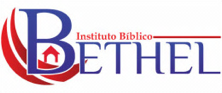 Ramal: Grado:Nombre:Fecha De Ingreso:Fecha De Ingreso:Fecha De Ingreso:Peso: .Fecha de Nacimiento:Fecha de Nacimiento:Estatura:Estatura:ASIGNATURAMAESTROPERIODOCALIFICACIONCREDITOSPROMEDIOTOTALESFECHADIRECTORDIRECTORNombre: